Miss Smith’s Newsletter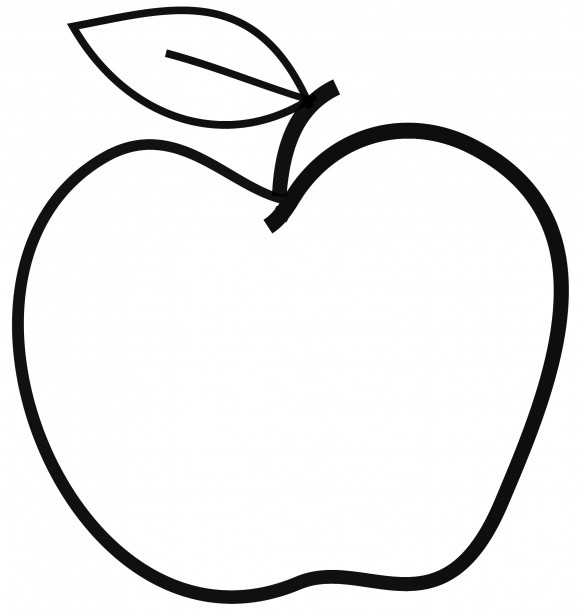 Smiths4@issaquah.wednet.edu(425)-837-7594https://misssmith3.weebly.com/April 2019Here is what we are learning about this week:Reading:In reading, we have been focusing on identifying main messages/themes in stories. In small groups, we have been focusing on various skills including summarizing what they have read.Writing:In writing, we have been continuing our work on opinion texts. We have been working on setting goals while also making a plan for our writing. Students are encouraged to use their Third Grade Checklist to self-assess their writing in various areas as they go (structure, development, and language conventions).Math:In math, we are in the midst of our unit on fractions. So far, we have worked on partitioning into equal parts and relating a fraction to a whole. In the upcoming weeks, we will be working with fractions on a number line, equal fractions, and comparing fractions.Science/Social Studies:In social studies, we have finished our unit on cultural universals. Students were asked to research a particular country and identify the cultural universals that are common in that area (e.g. food, economy, transportation, clothing, etc.). In the next unit, we will be exploring notable Americans through biographies and other activities.